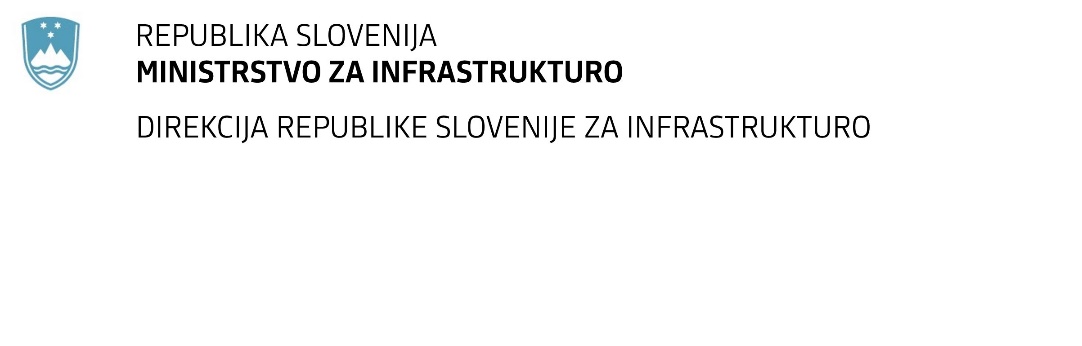 SPREMEMBA RAZPISNE DOKUMENTACIJE za oddajo javnega naročila Obvestilo o spremembi razpisne dokumentacije je objavljeno na "Portalu javnih naročil" in na naročnikovi spletni strani. Na naročnikovi spletni strani je priložen čistopis spremenjenega dokumenta. Obrazložitev sprememb: Spremembe so sestavni del razpisne dokumentacije in jih je potrebno upoštevati pri pripravi ponudbe.Številka:43001-154/2021-02oznaka naročila:A-99/21 G   Datum:24.05.2021MFERAC:2431-21-000582/0Ureditev ceste R3-610/1370 Dolenja Trebuša – Spodnja Idrijaod km 20+923 do km 21+543Objavljen je korigiran popis del. Korigirane so postavke v poglavju V. TK lokalni vod. 